Jan LucemburskýJan Lucemburský – král cizinec anebo král diplomat, tak je nazýván. V Čechách se opravdu příliš nezdržoval, ani mu nijak nepřirostly k srdci, byl zvyklý na jiné poměry. V Evropě ale platil za obratného diplomata, který zasahoval do politiky říšské i politiky francouzského dvora. Video 1 - Jan Lucemburský________________________________________________________Zhlédněte video a doplňte do textu chybějící slova:Jan Lucemburský usedl na český trůn po vymření Přemyslovců v mužské linii v roce ….……, a to díky své ženě, Elišce Přemyslovně. Jan to neměl lehké, neuměl ……..….. a jeho žena Eliška byla úplně jiné povahy. Jan se v Čechách dlouho neohřál a jako pravý ……………. proválčil celou Evropu. Nikdy neřešil, na které je straně. Válčení ho prostě bavilo. Do Čech se vracel, jen, když mu došly. Jan sice šířil po Evropě slávu českého království, ale doma dopustil zmar a …………... Neohroženě se vrhl, ač byl už úplně ……………..., do boje v bitvě u ………………, kde, jak se dalo čekat, padl. A naplno vyšla hvězda jeho nástupce ……………....Nápověda: rytíř,1310, Eliška Přemyslovna, slepý, česky, peníze, rozvrat, Kresčak, Karel IV.Rozhodněte o každém z následujících tvrzení, zda je pravdivé či ne:Janovi, jako francouzskému rytíři, připadalo české prostředí příliš drsné a chudé. Kromě toho byl překvapeným chováním české šlechty, která usilovalo o to mít hlavní slovo v zemi. Na to nebyl z Francie zvyklý.	ANO	NEJan měl spory i s pražskými měšťany, od kterých si půjčil peníze, ale už jim je nehodlal vrátit. Ta si na jejich vymáhaní najala dokonce žoldnéře.	ANO	NEJan bojoval téměř po celé Evropě a rád se vracel do Čech.	ANO	NEKrál – cizinec či potulný král se Janovi říkalo proto, že se pořád toulal po celé Evropě a úřadoval právě z města, ve kterém se nacházel.	ANO	NEManželství Elišky Přemyslovny a Jana Lucemburského bylo velmi šťastné. Měli podobné povahy.	ANO	NEJan nechal Elišku internovat na Mělníku a syna Václava na Lokti a na Křivoklátě. Obával se, že by ho česká šlechta mohla zvolit protikrálem.	ANO	NEJan nebyl úplně slepý, jen částečně.	ANO	NEV bitvě u Kresčaku dal Jan údajně povel k nepromyšlenému útoku, nechal svázat svého koně s koňmi svých spolubojovníků, sám se dal připoutat do sedla, aby tak možná záměrně zemřel rytířskou smrtí.	ANO	NECo jsem se touto aktivitou naučil(a):………………………………………………………………………………………………………………………………………………………………………………………………………………………………………………………………………………………………………………………………………………………………………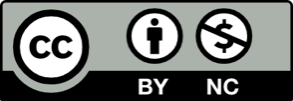 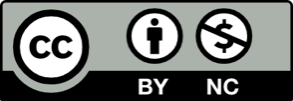 